Muster für Haus- und Abschlussarbeiten am Institut für Vergleichende Regierungslehre und PolitikfeldanalyseBitte bedenken Sie:Dieses Muster dient Ihnen lediglich als Vorschlag und kann dementsprechend so übernommen werden, muss jedoch nicht. Das heißt, dass alle hier gemachten Angaben (Deckblatt, Inhaltsverzeichnis, Literaturverzeichnis, Selbstständigkeitserklärung) als Muster gedacht sind und von Ihnen auch anders gestaltet werden dürfen, aber ein verpflichtender Teil des Dokuments sind. Bitte entnehmen Sie weitere Informationen unserem Leitfaden zur Erstellung von Haus- und Abschlussarbeiten.Das Dokument ist inklusive Schrifteinstellungen, Seitenzahlen etc. formatiert. Achten Sie bei Fragen zur weiteren Formatierung bitte auf den Leitfaden und beachten Sie, dass sich die Formatierung im Verlauf Ihrer Arbeit ändern kann. Überprüfen Sie bitte (mindestens) zum Schluss Ihrer Arbeit erneut, ob alles einheitlich formatiert ist.Das Muster-Inhaltsverzeichnis ist nicht mit der Arbeit synchronisiert und dient nur der optischen Darstellung eines möglichen Inhaltsverzeichnisses.Alle Informationen in eckigen Klammern müssen entfernt oder durch Ihre eigenen Informationen ersetzt werden. Bitte entfernen Sie auch die eckigen Klammern.Wenn Sie diese Seite und das nicht benötigte Deckblatt entfernen (entweder das für Hausarbeiten oder das für Abschlussarbeiten), sind die Seitenzahlen des Dokuments richtig formatiert.Stand Juni 2023 [Muster-Deckblatt Abschlussarbeiten]Technische Universität Carolo-Wilhelmina zu BraunschweigInstitut für Vergleichende Regierungslehre und Politikfeldanalyse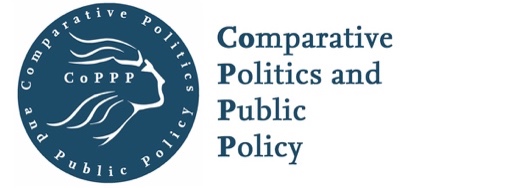 Abschlussarbeit zur Erlangung des akademischen Grades [Bachelor/Master] of Arts[Titel der Abschlussarbeit][Untertitel der Abschlussarbeit]Erstprüfer: Prof. Dr. Nils C. BandelowZweitprüfer[/in]: Betreuer[/in]:Eingereicht von:		[Vorname Nachname]Matrikelnummer:		[XXXXXXX]Studiengang:		[Studiengang]Adresse:			[Strasse Hausnummer, Postleitzahl Stadt]E-Mail:			[...@tu-braunschweig.de][Muster-Deckblatt Hausarbeiten]Technische Universität Carolo-Wilhelmina zu BraunschweigInstitut für Vergleichende Regierungslehre und Politikfeldanalyse[Modulname][Prüfungsleistung/Studienleistung][Name des Prüfers / der Prüferin][Titel der Arbeit][Untertitel der Arbeit]1. Einleitung[Text einfügen]2. [Kapitelüberschrift][Text einfügen]3. [Kapitelüberschrift][Text einfügen]4. [Kapitelüberschrift][Text einfügen]5. [Kapitelüberschrift][Text einfügen]6. Fazit[Text einfügen]Literaturverzeichnis[Bitte verwenden Sie einen einhetlichen Zitationsstil. Hinweise zur Zitation finden Sie in dem Leitfaden auf unserer Webseite (https://www.tu-braunschweig.de/coppp/studying).Anhang[Titel 1:][Titel 2:][Muster-Selbstständigkeitserklärung. Bei Gruppen-Prüfungsleistungen umformen in die „Wir“-Form]Eidesstattliche ErklärungIch erkläre hiermit, dass ich die vorliegende Prüfungsarbeit [„Titel der Arbeit“] selbstständig und ohne unzulässige fremde Hilfe sowie nur mit den von der Lehrperson zuvor bekannt gegebenen zulässigen Hilfsmitteln bearbeitet habe und dass ich die vorliegende Arbeit noch nicht für diese oder eine andere Prüfung eingereicht habe. Alle benutzten Quellen und Hilfsmittel habe ich vollständig angegeben.Mir ist bekannt, dass Täuschungsversuche –insbesondere nachgewiesene Plagiate sowie unvollständige Quellen-und Hilfsmittelangaben –nach §11, Abs. 4 der Allgemeinen Prüfungsordnung zum endgültigen Nichtbestehen einer Prüfung und somit zum Scheitern im Studiengang führen können.Braunschweig, den [Datum][Unterschrift]_______________________________